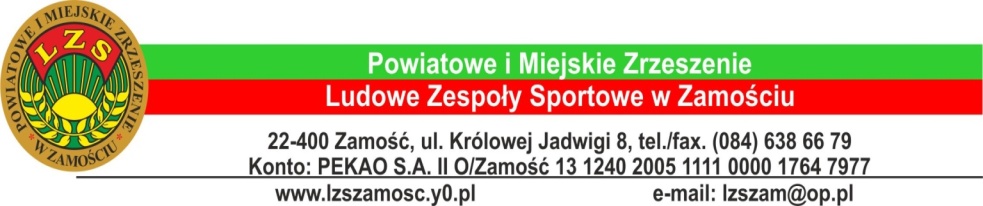 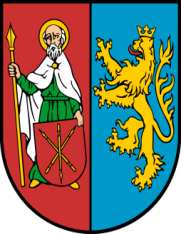 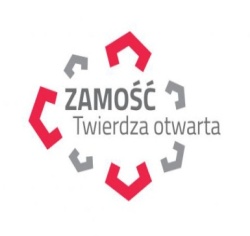 ZAMOJSKA LIGA LUDOWYCH ZESPOŁÓW SPORTOWYCH  PIŁKA SIATKOWA KOBIETKOLEJKA IIKOLEJKA III10 stycznia  (NIEDZIELA)MIEJSCE – OSiR Zamość (Hala tenisowa)ZAMOJSKA LIGA  LUDOWYCH ZESPOŁÓW SPORTOWYCH PIŁKA SIATKOWA MĘŻCZYZNKOLEJKA IIKOLEJKA III10 stycznia  (NIEDZIELA)MIEJSCE – OSiR Zamość (Hala tenisowa) Pauza – VOLLEYBEERMIEJSCENAZWA DRUŻYNAILOŚĆ MECZYPUNKTYSETYMAŁE PUNKTY1KU AZS UCZELNIA PAŃSTWOWA W ZAMOŚCIU264/2102/692KS „AZYMUT”  GMINA ZAMOŚĆ II132/050/283KS „AZYMUT”  GMINA ZAMOŚĆ I132/050/424UKS „ATOMIC” ZAMOŚĆ200/479/1025REPREZENTACJA GMINY ADAMÓW200/460/100UKS „ATOMIC” ZAMOŚĆKS „AZYMUT”  GMINA ZAMOŚĆ I0-221-25,21,25REPREZENTACJA GMINY ADAMÓWKS „AZYMUT”  GMINA ZAMOŚĆ II0-216-25,12,25KU AZS UCZELNIA PAŃSTWOWA W ZAMOŚCIUUKS „ATOMIC” ZAMOŚĆ2-027-25,25-12KS „AZYMUT”  GMINA ZAMOŚĆ IKS „AZYMUT”  GMINA ZAMOŚĆ IIGODZ9.00KU AZS UP W ZAMOŚCIUKS „AZYMUT”  GMINA ZAMOŚĆ IGODZ9.45UKS „ATOMIC” ZAMOŚĆKS „AZYMUT”  GMINA ZAMOŚĆ IIGODZ10.30KU AZS UP W ZAMOŚCIUREPREZENTACJA GMINY ADAMÓWMIEJSCENAZWA DRUŻYNAILOŚĆ  MECZYPUNKTYSETYMAŁE PUNKTY1UKS „SKORPION” ZAMOŚĆ254/1110/942GMINA GRABOWIEC243/2110/963KS „MOTO PARTNER” ZAMOŚĆ122/159/584VOLLEYBEER111/258/595REPREZENTACJA GMINY ADAMÓW100/236/5063 BATALION ZMECHANIZOWANY ZAMOŚĆ100/234/507STRAŻACY ZAMOŚĆ11.15STRAŻACY ZAMOŚĆVOLLEYBEERPrzełożony12.00GMINA GRABOWIECUKS „SKORPION” ZAMOŚĆ1-223-25,25-20,12-1512.45REPREZENTACJA GMINY ADAMÓWSTRAŻACY ZAMOŚĆPrzełożonyGODZ11.15KS „MOTO PARTNER” ZAMOŚĆGMINA GRABOWIECGODZ12.00REPREZENTACJA GMINY ADAMÓWUKS „SKORPION” ZAMOŚĆGODZ12.45STRAŻACY ZAMOŚĆ3 BATALION ZAMOŚĆ